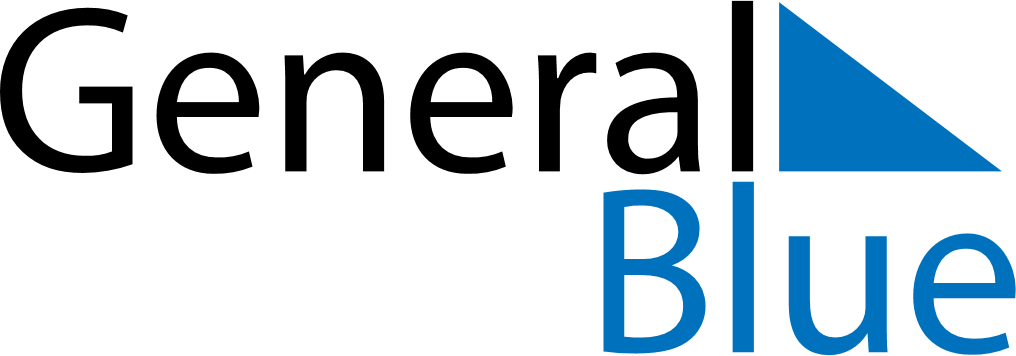 August 2021August 2021August 2021August 2021BrazilBrazilBrazilSundayMondayTuesdayWednesdayThursdayFridayFridaySaturday1234566789101112131314Father’s Day15161718192020212223242526272728293031